Environmental Affairs Board Minutes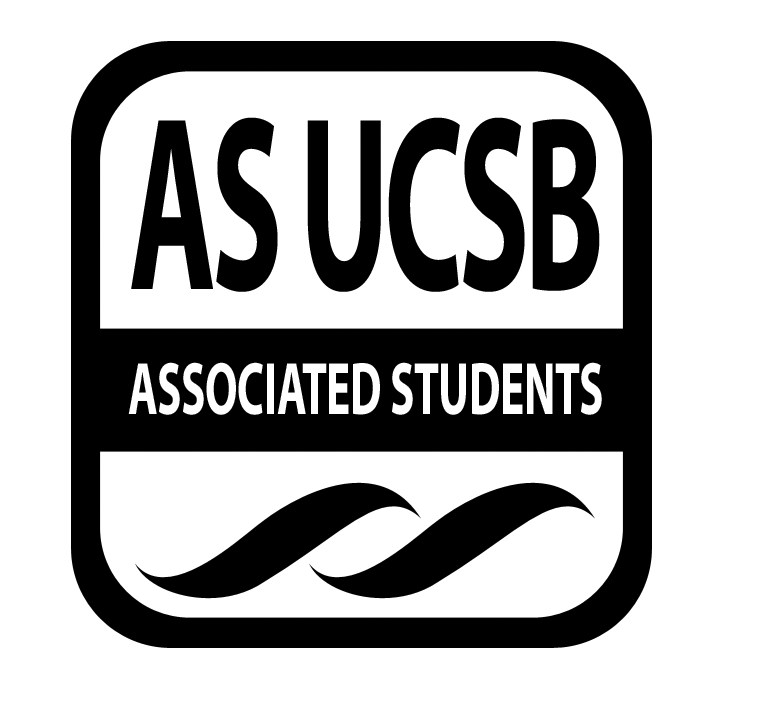 Associated Students 05/16/2022 Zoom: CALL TO ORDER   7:02pm called by  Kat Lane  by minutes recorded by Emily CohenATTENDANCEMOTION/SECOND: Kat/LilyMotion language: motion to approve Martiza and Naomi as absent and Jesse as lateACTION: Consent Additional approval required: YES (Senate)PUBLIC FORUMAmruta, case worker at office of attorney general (amrutabaradwaj@ucsb.edu)Tyler - MW 11AM-12:30 PM attorneygeneral@as.ucsb.eduJuan - T 9:30-11:30 AM as-solicitorgeneral@ucsb.eduCOMMITTEE BUSINESSApproval of MinutesMOTION/SECOND: Lily/SohamMotion language: motion to approve last weeks minutesACTION: ConsentAdditional approval required: YES (Senate)INDIVIDUAL REPORTSCo-Chairsinterviews ended yesterday, will be reviewing core applications for the next week or two winter honoraria checks available at AS ticketing office; spring honoraria due wed at 8pm https://www.as.ucsb.edu/senate/honoraria/bcc-appointed-position/ last core meeting of the year is next monday!EAB Superlatives to be completed before next monday: https://forms.gle/tvwc8CdrpC2R4FjU8  res hall competition event with raffle prizes had good turnout and was a success this week: social chairs san marcos working group and hike, eco tourism working group from student affairs tabling at stigma free went well eab legal codes updated at senate remember to continue updating your journals for new coreStudent Affairs Chairsworking group on wednesday Munger Hall student response panel June 1st from 6:30 to 9:30pm in Campbell Hall  CHAMP had a meeting on Sat talked about how the event would go / assigned responsibilitiesasked if EAB wants to be an official co-sponsor of the eventasked if EAB would like to volunteer at the event as well Historianbird of the week: Hairy Woodpeckercheck groupme for weekly recap photo reminderbeen planning the bird of the year Publicity Chairsplease send in your descriptions for this weeks events and working groups botanical gardens tour saturday may 28th around 11am - let us know if you can driveEarth Day Chairsjust working on the journalworking group last week went pretty wellSocial ChairsSan Marcos Foothills Preserve working group this wednesday includes a land acknowledgement and chumash historysunset painting was really fun and had a decent turnoutKat, Lily, Tara, Carissa driving at 11am this Sunday for San Marcos hiking ~ 15mins away for a 35-40min long hikeVolunteer Chairphotos this wed starting at 6pm (come as soon as possible)wear your nice clothes for headshots and bring your EAB shirt for the group photoDr. Carlisle book event this week - check slack Sustainable Foods ChairsGreen Chef on Sunday - thank you everyone who came and brought food turnout a bit low probably due to late advertising but there were some new facesevent ran smoothly despite forgetting lighter fluidVarun will be traveling this week and may not be here this wednesday or next mondayEnvironmental Justice Chairs healing grounds event may 19th at 3pm ucsb marine science building 1302thursday and friday zoom EJ symposium - see slack for details Policy Campaign Chairshad good working group last week Sustainable Lifestyle Charishad working group last week that was successful, people seemed to enjoyAdministrative Assistantremember to bring your receipts this wednesdayCommunity Affairswas at Stanford this weekend to expand cool campus challenge scale of success 6/10 ; made a lot of connections but overall not quite as effective as would have hopedSenate Liaisonsenate meeting last week was very longcore positions will pass on wednesday and be officially changed last week as a senate liaison, there will be a new one next yearDISCUSSIONNEW BUSINESS1.MOTION/SECOND: Kat/TaraMotion language: motion to table the discussion of co-sponsoring the CHAMP Munger Hall event until next weekACTION: ConsentAdditional approval required: YES (Senate)ADJOURNMENT AT 8:30pmMOTION/SECOND: Lily/KatMotion language: motion to adjourn meeting at 7:42pmACTION: ConsentAdditional approval required: NONameNote:NameNote:Lily OrtizCo-ChairPresentVarun IyerSustainable FoodsPresentKat LaneCo-ChairPresentVacantSustainable FoodsN/AJen SteinSustainable Lifestyle ChairPresentMaritza VasquezStudent AffairsabsentKatherine Jiang LiSustainable Lifestyle ChairPresentSoham RayStudent AffairsPresentVacantPolicy Campaign ChairN/AAlicia YuPublicity ChairPresentJesse CaseyPolicy Campaign ChairtardyDiane NguyenPublicity ChairPresentSaul VenturaEnvironmental Justice PresentPaige LundEarth Day ChairPresentNaomi CharletEnvironmental Justice absentTara RobinsonEarth Day ChairPresentJesus Gomez GarciaSocial ChairPresentColtin SandersSenate LiaisonPresentCarissa GarciaSocial ChairPresentSarah SiedschlagAdvisorPresentLandry GuillenVolunteer ChairPresentEmily CohenAdmin AssistantPresentHadley MahoneyHistorianPresentGrantSpecial CoordinatorPresent